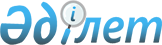 О внесении изменения в Указ Президента Республики Казахстан от 13 апреля 2007 года № 314Указ Президента Республики Казахстан от 19 февраля 2009 года N 744       ПОСТАНОВЛЯЮ : 



      1. Внести в Указ Президента Республики Казахстан от 13 апреля 2007 года № 314 "О мерах по модернизации экономики Республики Казахстан" (САПП Республики Казахстан, 2007 г., № 11, ст. 120; № 38, ст. 430; 2008 г, № 24, ст. 226; № 42, ст. 465) следующее изменение: 



      ввести в состав Государственной комиссии по вопросам модернизации экономики Республики Казахстан, утвержденный вышеназванным Указом: Сагадиева                    - депутата Мажилиса Парламента 

Кенжегали Абеновича            Республики Казахстан 

      2. Настоящий Указ вводится в действие со дня подписания.       Президент 

      Республики Казахстан                       Н. Назарбаев 
					© 2012. РГП на ПХВ «Институт законодательства и правовой информации Республики Казахстан» Министерства юстиции Республики Казахстан
				